QUESTÃO 01-Observe a tirinha e leia o texto abaixo para responder a questão a seguir.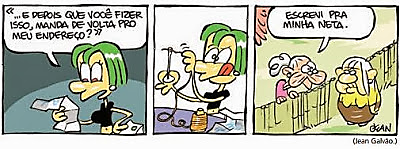 Podemos definir linguagem como uma capacidade restrita aos seres humanos de expressar pensamentos, sentimentos, emoções, opiniões, desejos, transmitir informações, ordens, pedidos, proporcionando a interação entre pessoas de diferentes localidades e tradições. Deste modo, onde há comunicação, há linguagem. As pessoas que participam do processo de interação por meio da linguagem são chamadas de interlocutores. É correto afirmar que a personagem lê uma carta, acordo com o contexto, ela é locutor ou locutário? Justifique.Locutario,pois ela recebe a carta QUESTÃO 02-Qual tipo de linguagem utilizada abaixo?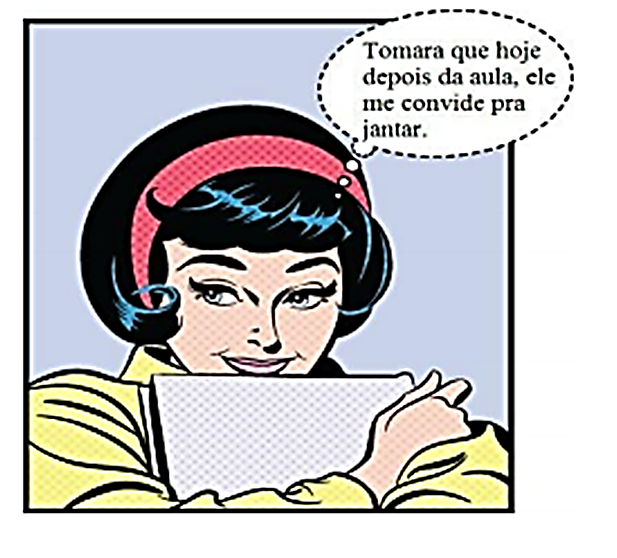 Linguagem verbal;Linguagem não verbal;Linguagem mista.Justfique: linguagem mista pois no quadrinho apresenta os dois tipos de linguagem: verbal e não verbal QUESTÃO 03 - Quando assistimos um jogo de futebol, as linguagens verbal e não verbal estão envolvidas. Qual delas abaixo representa a linguagem verbal usadas nas partidas de futebol: letra ca) Bandeiras de impedimentob) Cartões vermelho e amareloc) Locutor do Futebol Xd) O apito do juizQUESTÃO 04- Leia.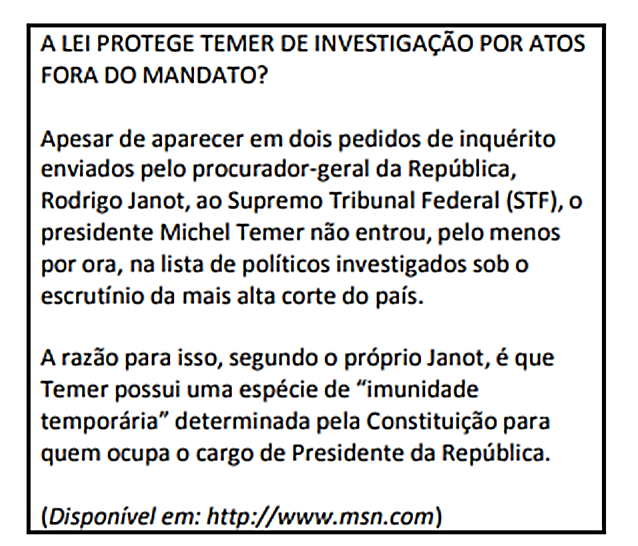 O texto acima pertence ao gênero notícia, assim:a) Que variedade linguística foi usada para escrever esse texto, culta( formal) ou coloquial( dia a dia)?FormalPor que foi usado essa modalidade de linguagem e não outra?Pois foi uma entrevista de um site que precisa ser tratado com a linguagem formal QUESTÃO 05- Analise.Imagem 1.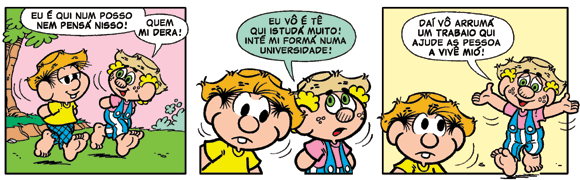 Imagem 2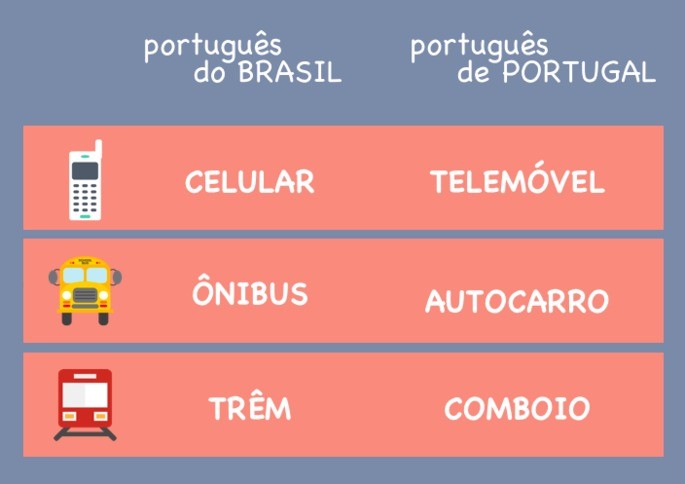 É correto afirmar que as duas imagens acima pertencem ao mesmo tipo de variação linguística? Justifique.Não pois na primeira usa-se linguagem do dia-dia Já na segunda usa-se linguagem formalQUESTÃO 06- De acordo com os conhecimentos sobre variação linguistica, analise a tirinha abaixo.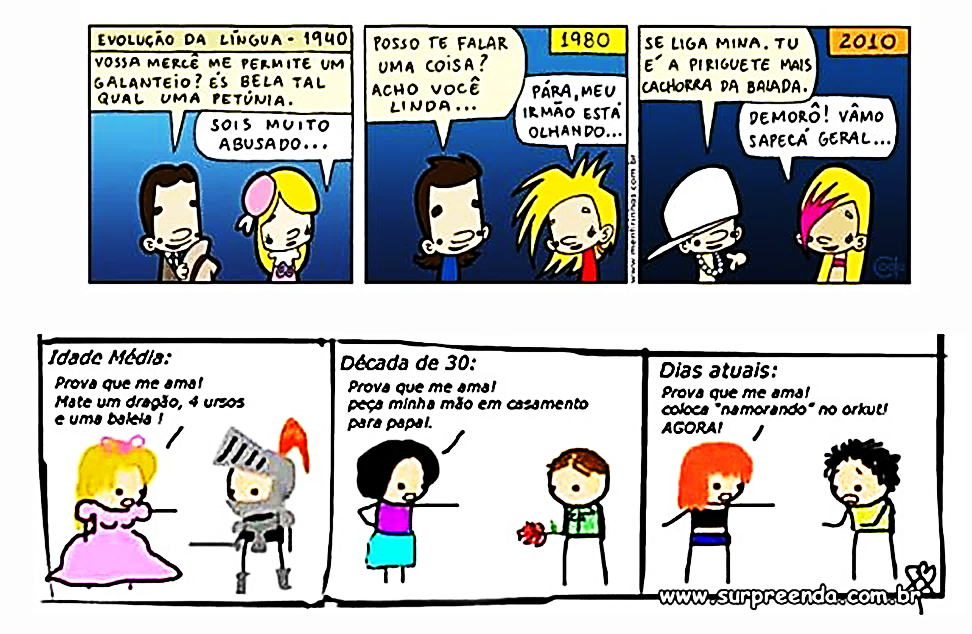 A tirinha acima é exemplo da variação: letra c Geográfica;Situacional;Histórica; X Social.QUESTÃO 07 - Leia.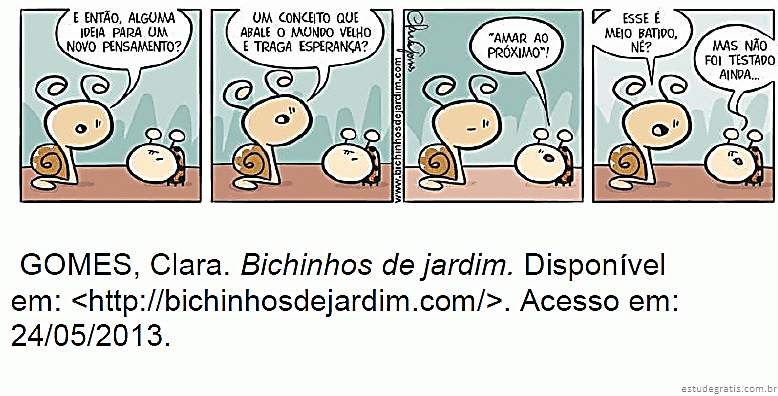 A frase “Esse é meio batido!” classifica-se como:letra aDeclarativa afirmativa. XImperativa negativa.Optativa;Interrogativa.QUESTÃO 08-Leia.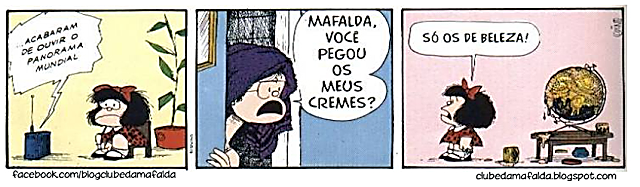 Que tipo de frase o locutor do rádio expressou?Verbal Que tipo de frase a mãe da Mafalda expressou?Nominal A frase expressa por Mafalda é nominal ou verbal? Justifique.Nominal pois possui sentindo completo mas não possui verbo Analise.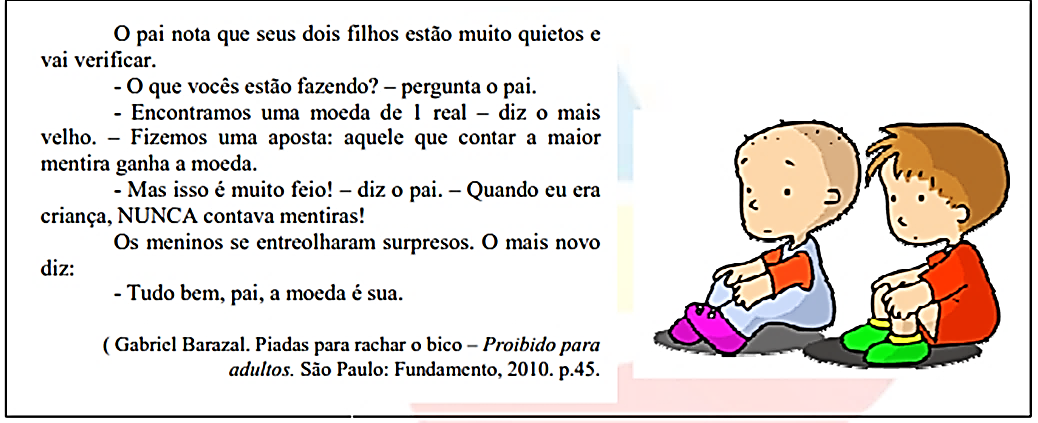 Responda às questões 09 e 10 de acordo com o texto:QUESTÃO 09 - Sobre o texto, é INCORRETO.letra Ba) O pai repreendeu os filhos. b) O narrador participa dos fatos narrados. X c) Os filhos não acreditaram.d) O pai disse que nunca contava mentiras.QUESTÃO 10- A graça do texto é causada por:letra ba) Não ter sentido.b) Surpreender o leitor com a resposta das crianças. Xc) Surpreender as crianças com a resposta do pai.d) Não se saber o que acontecerá após a fala do filho mais novoObs: tenho meio ponto por causa do "stop" na sala de aula 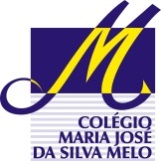 COLÉGIO MARIA JOSÉ DA SILVA MELOCOLÉGIO MARIA JOSÉ DA SILVA MELOCOLÉGIO MARIA JOSÉ DA SILVA MELOCOLÉGIO MARIA JOSÉ DA SILVA MELOQuantitativoSérie: 6º AnoProfessor: Silvilene AlvesData:  27  /03/2021Data:  27  /03/2021QualitativoSérie: 6º AnoProfessor: Silvilene AlvesData:  27  /03/2021Data:  27  /03/2021TrabalhosNome: José Ivan Alves Lira Júnior Nome: José Ivan Alves Lira Júnior Nome: José Ivan Alves Lira Júnior NºTOTALVERIFICAÇÃO DA APRENDIZAGEM DE PORTUGUÊSVERIFICAÇÃO DA APRENDIZAGEM DE PORTUGUÊSVERIFICAÇÃO DA APRENDIZAGEM DE PORTUGUÊSVERIFICAÇÃO DA APRENDIZAGEM DE PORTUGUÊSVERIFICAÇÃO DA APRENDIZAGEM DE PORTUGUÊSVERIFICAÇÃO DA APRENDIZAGEM DE PORTUGUÊSVERIFICAÇÃO DA APRENDIZAGEM DE PORTUGUÊS